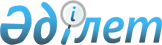 Об установлении дополнительного перечня лиц, относящихся к целевым группам, на 2014 год
					
			Утративший силу
			
			
		
					Постановление акимата Таскалинского района Западно-Казахстанской области от 10 декабря 2013 года № 381. Зарегистрировано Департаментом юстиции Западно-Казахстанской области 20 декабря 2013 года № 3373. Утратило силу постановлением акимата Таскалинского района Западно-Казахстанской области от 10 декабря 2014 года № 439      Сноска. Утратило силу постановлением акимата Таскалинского района Западно-Казахстанской области от 10.12.2014 № 439 (вводится в действие после дня первого официального опубликования).      В соответствии с Законом Республики Казахстан от 23 января 2001 года "О местном государственном управлении и самоуправлении в Республике Казахстан", Законом Республики Казахстан от 23 января 2001 года "О занятости населения", исходя из ситуации на рынке труда и бюджетных средств акимат района ПОСТАНОВЛЯЕТ:



      1. Установить дополнительный перечень лиц, относящихся к целевым группам, на 2014 год согласно приложению к настоящему постановлению.



      2. Государственному учреждению "Таскалинский районный отдел занятости и социальных программ" принять необходимые меры вытекающие, из настоящего постановления, в соответствий с действующим законодательством.



      3. Контроль за исполнением настоящего постановления возложить на заместителя акима района Л. Жубанышкалиеву.



      4. Настоящее постановление вводится в действие по истечении десяти календарных дней после дня первого официального опубликования.      Аким района                      С. Алиев

Приложение

к постановлению

акимата Таскалинского района

от 10 декабря 2013 года № 381 Дополнительный перечень

лиц, относящихся к целевым

группам, на 2014 год:      1. Безработные, зарегистрированные в уполномоченном органе свыше шести месяцев;

      2. Безработные женщины старше пятидесятилетнего возраста;

      3. Безработные мужчины старше пятидесяти пятилетнего возраста;

      4. Лица, проживающие в населенных пунктах вне районного центра (для социальных рабочих мест на временные и сезонные работы);

      5. Безработные лица, длительностью двенадцати и более месяцев;

      6. Лица, не имеющие в семье ни одного работающего;

      7. Лица, принявшие участие во временных и сезонных работах;

      8. Лица, ранее не работавшие (впервые ищущие работу).
					© 2012. РГП на ПХВ «Институт законодательства и правовой информации Республики Казахстан» Министерства юстиции Республики Казахстан
				